Swiss Ice Skating - FORMULAR SYS 1							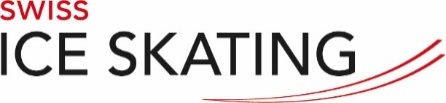 SCHWEIZERMEISTERSCHAFTEN 2024 IM SYNCHRONIZED SKATING ANMELDEFORMULARTeamname 	     Läufer:innen im Programm	     	Ersatz (Substitutes)	     Name des Team Captain	     Kategorie	     Name des Clubs	     Name des/r Trainer/s	     	Tel.        Adresse Trainer	     	E-mail Trainer	     Kontaktperson	     	Tel.        Adresse Kontaktperson	     E-mail Kontaktperson	     Merke:	Alle Teammitglieder müssen im Besitz einer gültigen Lizenz sein und sich über
ihr Alter ausweisen können. Bezüglich Läuferzahl und Ausländerregelung wird auf Communication Nr. 22 vom 1. August 2021 von Swiss Ice Skating verwiesen. Anmeldeschluss Formular 1: 	 30. November 2023 Einsenden an:Swiss Ice Skatinginfo@swissiceskating.ch  Kommission SYSTanya Fischer Franktanya.fischer@swissiceskating.ch